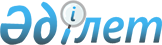 О бюджете Баянаульского района на 2017 - 2019 годыРешение маслихата Баянаульского района Павлодарской области от 21 декабря 2016 года № 65/12. Зарегистрировано Департаментом юстиции Павлодарской области 5 января 2017 года № 5315
      В соответствии с пунктом 2 статьи 75 Бюджетного кодекса Республики Казахстан от 4 декабря 2008 года, подпунктом 1) пункта 1 статьи 6 Закона Республики Казахстан "О местном государственном управлении и самоуправлении в Республике Казахстан" от 23 января 2001 года, пунктом 4 статьи 18 Закона Республики Казахстан "О государственном регулировании развития агропромышленного комплекса и сельских территорий" от 8 июля 2005 года, Баянаульский районный маслихат РЕШИЛ:

      1. Утвердить бюджет Баянаульского района на 2017 - 2019 годы согласно приложениям 1, 2, 3 соответственно, в том числе на 2017 год в следующих объемах:

      1) доходы - 9134500 тысяч тенге, в том числе:

      налоговые поступления - 1168816 тысяч тенге;

      неналоговые поступления - 21802 тысяч тенге;

      поступления от продажи основного капитала - 2468 тысяч тенге;

      поступления трансфертов - 7941414 тысяч тенге;

      2) затраты - 9210857 тысяч тенге;

      3) чистое бюджетное кредитование - 56309 тысяч тенге, в том числе:

      бюджетные кредиты - 78280 тысяч тенге;

      погашение бюджетных кредитов - 21971 тысяч тенге;

      4) сальдо по операциям с финансовыми активами - равно нулю;

      5) дефицит (профицит) бюджета - -132666 тысяч тенге;

      6) финансирование дефицита (использование профицита) бюджета - 132666 тысяч тенге.

      Сноска. Пункт 1 с изменениями, внесенными решениями маслихата Баянаульского района Павлодарской области от 28.04.2017 № 89/15 (вводится в действие с 01.01.2017); от 05.10.2017 № 113/18 (вводится в действие с 01.01.2017); от 29.11.2017 № 128/20 (вводится в действие с 01.01.2017).

      2. Объем субвенции выделенного из областного бюджета на 2017 год учесть в объеме 3028175 тысяч тенге.

      3. Утвердить на 2017 год резерв местного исполнительного органа района в сумме 20000 тысяч тенге.

      4. Утвердить перечень местных бюджетных программ, не подлежащих секвестру в процессе исполнения местного бюджета на 2017 год, согласно приложению 4.

      5. Утвердить перечень бюджетных программ сельских округов района и поселка Майкаин на 2017 год, согласно приложению 5.

      6. Утвердить распределение трансфертов органам местного самоуправления между сельскими округами и поселком Майкаин на 2017 год, согласно приложению 6.

      7. Специалистам в области здравоохранения, социального обеспечения, образования, культуры, спорта и ветеринарии, являющимся гражданскими служащими и работающим в сельских населенных пунктах, а также указанным специалистам, работающим в государственных организациях, финансируемых из местных бюджетов, установить на 2017 год повышенные на двадцать пять процентов оклады и тарифные ставки по сравнению со ставками специалистов, занимающихся этими видами деятельности в городских условиях.

      8. Контроль за выполнением настоящего решения возложить на постоянную комиссию районного маслихата по вопросам социально-экономического развития, планирования бюджета и социальной политики.

      9. Настоящее решение вводится в действие с 1 января 2017 года. Бюджет Баянаульского района на 2017 год
(с изменениями)
      Сноска. Приложение 1 - в редакции решения маслихата Баянаульского района Павлодарской области от 29.11.2017 № 128/20 (вводится в действие с 01.01.2017). Бюджет Баянаульского района на 2018 год Бюджет Баянаульского района на 2019 год Перечень местных бюджетных программ, не подлежащих
секвестру в процессе исполнения местного бюджета на 2017 год Перечень бюджетных программ сельских округов района и поселка
Майкаин на 2017 год Распределение трансфертов органам местного самоуправления
между сельскими округами и поселком Майкаин на 2017 год
      Сноска. Приложение 6 - в редакции решения маслихата Баянаульского района Павлодарской области от 29.11.2017 № 128/20 (вводится в действие с 01.01.2017).
					© 2012. РГП на ПХВ «Институт законодательства и правовой информации Республики Казахстан» Министерства юстиции Республики Казахстан
				
      Председатель сессии,

      секретарь районного маслихата

Т. Қасен
Приложение 1
к решению Баянаульского
районного маслихата
от 21 декабря 2016 года № 65/12
Категория
Категория
Категория
Категория
Сумма (тысяч тенге)
Класс
Класс
Класс
Сумма (тысяч тенге)
Подкласс
Подкласс
Сумма (тысяч тенге)
Наименование
Сумма (тысяч тенге)
1
2
3
4
5
1. Доходы
9134500
1
Налоговые поступления
1168816
01
Подоходный налог
468248
2
Индивидуальный подоходный налог
468248
03
Социальный налог
396196
1
Социальный налог
396196
04
Hалоги на собственность
251720
1
Hалоги на имущество
199374
3
Земельный налог
3442
4
Hалог на транспортные средства
43966
5
Единый земельный налог
4938
05
Внутренние налоги на товары, работы и услуги
48501
2
Акцизы
1871
3
Поступления за использование природных и других ресурсов
37384
4
Сборы за ведение предпринимательской и профессиональной деятельности
9246
08
Обязательные платежи, взимаемые за совершение юридически значимых действий и (или) выдачу документов уполномоченными на то государственными органами или должностными лицами
4151
1
Государственная пошлина
4151
2
Неналоговые поступления
21802
01
Доходы от государственной собственности
2591
5
Доходы от аренды имущества, находящегося в государственной собственности
2561
7
Вознаграждения по кредитам, выданным из государственного бюджета
30
04
Штрафы, пени, санкции, взыскания, налагаемые государственными учреждениями, финансируемыми из государственного бюджета, а также содержащимися и финансируемыми из бюджета (сметы расходов) Национального Банка Республики Казахстан, за исключением поступлений от организаций нефтяного сектора
466
1
Штрафы, пени, санкции, взыскания, налагаемые государственными учреждениями, финансируемыми из государственного бюджета, а также содержащимися и финансируемыми из бюджета (сметы расходов) Национального Банка Республики Казахстан, за исключением поступлений от организаций нефтяного сектора
466
06
Прочие неналоговые поступления
18745
1
Прочие неналоговые поступления
18745
3
Поступления от продажи основного капитала
2468
03
Продажа земли и нематериальных активов 
2468
1
Продажа земли
1922
2
Продажа нематериальных активов
546
4
Поступления трансфертов
7941414
02
Трансферты из вышестоящих органов государственного управления
7941414
2
Трансферты из областного бюджета
7941414
Функциональная группа
Функциональная группа
Функциональная группа
Функциональная группа
Функциональная группа
Сумма (тысяч тенге)
Функциональная подгруппа
Функциональная подгруппа
Функциональная подгруппа
Функциональная подгруппа
Сумма (тысяч тенге)
Администратор бюджетных программ
Администратор бюджетных программ
Администратор бюджетных программ
Сумма (тысяч тенге)
Программа
Программа
Сумма (тысяч тенге)
Наименование
Сумма (тысяч тенге)
1
2
3
4
5
6
2. Затраты
9210857
01
Государственные услуги общего характера
489285
1
Представительные, исполнительные и другие органы, выполняющие общие функции государственного управления
410742
112
Аппарат маслихата района (города областного значения)
18606
001
Услуги по обеспечению деятельности маслихата района (города областного значения)
16876
003
Капитальные расходы государственного органа
1730
122
Аппарат акима района (города областного значения)
108869
001
Услуги по обеспечению деятельности акима района (города областного значения)
95101
003
Капитальные расходы государственного органа
13768
123
Аппарат акима района в городе, города районного значения, поселка, села, сельского округа
283267
001
Услуги по обеспечению деятельности акима района в городе, города районного значения, поселка, села, сельского округа
236531
022
Капитальные расходы государственного органа
6922
032
Капитальные расходы подведомственных государственных учреждений и организаций
39814
2
Финансовая деятельность
24593
452
Отдел финансов района (города областного значения)
24593
001
Услуги по реализации государственной политики в области исполнения бюджета и управления коммунальной собственностью района (города областного значения)
23442
018
Капитальные расходы государственного органа
1151
5
Планирование и статистическая деятельность
18866
453
Отдел экономики и бюджетного планирования района (города областного значения)
18866
001
Услуги по реализации государственной политики в области формирования и развития экономической политики, системы государственного планирования
18285
004
Капитальные расходы государственного органа
581
9
Прочие государственные услуги общего характера
35084
454
Отдел предпринимательства и сельского хозяйства района (города областного значения)
20326
001
Услуги по реализации государственной политики на местном уровне в области развития предпринимательства и сельского хозяйства
19775
007
Капитальные расходы государственного органа
551
492
Отдел жилищно-коммунального хозяйства, пассажирского транспорта, автомобильных дорог и жилищной инспекции района (города областного значения)
14758
001
Услуги по реализации государственной политики на местном уровне в области жилищно-коммунального хозяйства, пассажирского транспорта, автомобильных дорог и жилищной инспекции
14127
013
Капитальные расходы государственного органа
631
02
Оборона
25243
1
Военные нужды
15243
122
Аппарат акима района (города областного значения)
15243
005
Мероприятия в рамках исполнения всеобщей воинской обязанности
15243
2
Организация работы по чрезвычайным ситуациям
10000
122
Аппарат акима района (города областного значения)
10000
006
Предупреждение и ликвидация чрезвычайных ситуаций масштаба района (города областного значения)
470
007
Мероприятия по профилактике и тушению степных пожаров районного (городского) масштаба, а также пожаров в населенных пунктах, в которых не созданы органы государственной противопожарной службы
9530
04
Образование
3297181
1
Дошкольное воспитание и обучение
549083
123
Аппарат акима района в городе, города районного значения, поселка, села, сельского округа
246482
004
Обеспечение деятельности организаций дошкольного воспитания и обучения
143310
041
Реализация государственного образовательного заказа в дошкольных организациях образования
103172
464
Отдел образования района (города областного значения)
94948
040
Реализация государственного образовательного заказа в дошкольных организациях образования
94948
472
Отдел строительства, архитектуры и градостроительства района (города областного значения)
207653
037
Строительство и реконструкция объектов дошкольного воспитания и обучения
207653
2
Начальное, основное среднее и общее среднее образование
2549823
123
Аппарат акима района в городе, города районного значения, поселка, села, сельского округа
71876
005
Организация бесплатного подвоза учащихся до школы и обратно в сельской местности
71876
464
Отдел образования района (города областного значения)
2395415
003
Общеобразовательное обучение
2295056
006
Дополнительное образование для детей
100359
804
Отдел физической культуры, спорта и туризма района (города областного значения)
82532
017
Дополнительное образование для детей и юношества по спорту
82532
9
Прочие услуги в области образования
198275
464
Отдел образования района (города областного значения)
198275
001
Услуги по реализации государственной политики на местном уровне в области образования
22921
005
Приобретение и доставка учебников, учебно-методических комплексов для государственных учреждений образования района (города областного значения)
38735
007
Проведение школьных олимпиад, внешкольных мероприятий и конкурсов районного (городского) масштаба
4568
012
Капитальные расходы государственного органа
201
015
Ежемесячная выплата денежных средств опекунам (попечителям) на содержание ребенка-сироты (детей-сирот), и ребенка (детей), оставшегося без попечения родителей
8798
022
Выплата единовременных денежных средств казахстанским гражданам, усыновившим (удочерившим) ребенка (детей)-сироту и ребенка (детей), оставшегося без попечения родителей
171
067
Капитальные расходы подведомственных государственных учреждений и организаций
122881
06
Социальная помощь и социальное обеспечение
229806
1
Социальное обеспечение
25668
451
Отдел занятости и социальных программ района (города областного значения)
24251
005
Государственная адресная социальная помощь
1207
016
Государственные пособия на детей до 18 лет
8658
025
Внедрение обусловленной денежной помощи по проекту Өрлеу
14386
464
Отдел образования района (города областного значения)
1417
030
Содержание ребенка (детей), переданного патронатным воспитателям
1417
2
Социальная помощь
177304
451
Отдел занятости и социальных программ района (города областного значения)
177304
002
Программа занятости
55509
006
Оказание жилищной помощи
2742
007
Социальная помощь отдельным категориям нуждающихся граждан по решениям местных представительных органов
45056
010
Материальное обеспечение детей-инвалидов, воспитывающихся и обучающихся на дому
762
014
Оказание социальной помощи нуждающимся гражданам на дому
25541
017
Обеспечение нуждающихся инвалидов обязательными гигиеническими средствами и предоставление услуг специалистами жестового языка, индивидуальными помощниками в соответствии с индивидуальной программой реабилитации инвалида
21006
023
Обеспечение деятельности центров занятости населения
26688
9
Прочие услуги в области социальной помощи и социального обеспечения
26834
451
Отдел занятости и социальных программ района (города областного значения)
26834
001
Услуги по реализации государственной политики на местном уровне в области обеспечения занятости и реализации социальных программ для населения
25694
011
Оплата услуг по зачислению, выплате и доставке пособий и других социальных выплат
1009
021
Капитальные расходы государственного органа
131
07
Жилищно-коммунальное хозяйство
3739648
1
Жилищное хозяйство
78553
123
Аппарат акима района в городе, города районного значения, поселка, села, сельского округа
3000
007
Организация сохранения государственного жилищного фонда города районного значения, поселка, села, сельского округа
3000
472
Отдел строительства, архитектуры и градостроительства района (города областного значения)
65248
098
Приобретение жилья коммунального жилищного фонда
65248
492
Отдел жилищно-коммунального хозяйства, пассажирского транспорта, автомобильных дорог и жилищной инспекции района (города областного значения)
10305
004
Обеспечение жильем отдельных категорий граждан
10305
2
Коммунальное хозяйство
2451245
472
Отдел строительства, архитектуры и градостроительства района (города областного значения)
2372245
005
Развитие коммунального хозяйства
310649
006
Развитие системы водоснабжения и водоотведения
1345
058
Развитие системы водоснабжения и водоотведения в сельских населенных пунктах
2060251
492
Отдел жилищно-коммунального хозяйства, пассажирского транспорта, автомобильных дорог и жилищной инспекции района (города областного значения)
79000
012
Функционирование системы водоснабжения и водоотведения
58000
026
Организация эксплуатации тепловых сетей, находящихся в коммунальной собственности районов (городов областного значения)
21000
3
Благоустройство населенных пунктов
1209850
123
Аппарат акима района в городе, города районного значения, поселка, села, сельского округа
1209850
008
Освещение улиц населенных пунктов
455222
011
Благоустройство и озеленение населенных пунктов
754628
08
Культура, спорт, туризм и информационное пространство
411472
1
Деятельность в области культуры
190856
123
Аппарат акима района в городе, города районного значения, поселка, села, сельского округа
190856
006
Поддержка культурно-досуговой работы на местном уровне
190856
2
Спорт
3377
804
Отдел физической культуры, спорта и туризма района (города областного значения)
3377
006
Проведение спортивных соревнований на районном (города областного значения) уровне
2340
007
Подготовка и участие членов сборных команд района (города областного значения) по различным видам спорта на областных спортивных соревнованиях
1037
3
Информационное пространство
99391
455
Отдел культуры и развития языков района (города областного значения)
87391
006
Функционирование районных (городских) библиотек
86591
007
Развитие государственного языка и других языков народа Казахстана
800
456
Отдел внутренней политики района (города областного значения)
12000
002
Услуги по проведению государственной информационной политики
12000
9
Прочие услуги по организации культуры, спорта, туризма и информационного пространства
117848
455
Отдел культуры и развития языков района (города областного значения)
11902
001
Услуги по реализации государственной политики на местном уровне в области развития языков и культуры
10247
010
Капитальные расходы государственного органа
131
032
Капитальные расходы подведомственных государственных учреждений и организаций
1524
456
Отдел внутренней политики района (города областного значения)
18784
001
Услуги по реализации государственной политики на местном уровне в области информации, укрепления государственности и формирования социального оптимизма граждан
12135
003
Реализация мероприятий в сфере молодежной политики
6386
006
Капитальные расходы государственного органа
131
032
Капитальные расходы подведомственных государственных учреждений и организаций
132
804
Отдел физической культуры, спорта и туризма района (города областного значения)
87162
001
Услуги по реализации государственной политики на местном уровне в сфере физической культуры, спорта и туризма
8748
003
Капитальные расходы государственного органа
131
032
Капитальные расходы подведомственных государственных учреждений и организаций
78283
10
Сельское, водное, лесное, рыбное хозяйство, особо охраняемые природные территории, охрана окружающей среды и животного мира, земельные отношения
224085
1
Сельское хозяйство
189637
472
Отдел строительства, архитектуры и градостроительства района (города областного значения)
2500
010
Развитие объектов сельского хозяйства
2500
473
Отдел ветеринарии района (города областного значения)
187137
001
Услуги по реализации государственной политики на местном уровне в сфере ветеринарии
18411
003
Капитальные расходы государственного органа
201
007
Организация отлова и уничтожения бродячих собак и кошек
2103
011
Проведение противоэпизоотических мероприятий
115038
047
Возмещение владельцам стоимости обезвреженных (обеззараженных) и переработанных без изъятия животных, продукции и сырья животного происхождения, представляющих опасность для здоровья животных и человека
51384
6
Земельные отношения
8972
463
Отдел земельных отношений района (города областного значения)
8972
001
Услуги по реализации государственной политики в области регулирования земельных отношений на территории района (города областного значения)
8841
007
Капитальные расходы государственного органа
131
9
Прочие услуги в области сельского, водного, лесного, рыбного хозяйства, охраны окружающей среды и земельных отношений
25476
453
Отдел экономики и бюджетного планирования района (города областного значения)
25476
099
Реализация мер по оказанию социальной поддержки специалистов
25476
11
Промышленность, архитектурная, градостроительная и строительная деятельность
23319
2
Архитектурная, градостроительная и строительная деятельность
23319
472
Отдел строительства, архитектуры и градостроительства района (города областного значения)
23319
001
Услуги по реализации государственной политики в области строительства, архитектуры и градостроительства на местном уровне
11278
013
Разработка схем градостроительного развития территории района, генеральных планов городов районного (областного) значения, поселков и иных сельских населенных пунктов
11460
015
Капитальные расходы государственного органа
581
12
Транспорт и коммуникации
639871
1
Автомобильный транспорт
639871
123
Аппарат акима района в городе, города районного значения, поселка, села, сельского округа
409520
013
Обеспечение функционирования автомобильных дорог в городах районного значения, поселках, селах, сельских округах
2446
045
Капитальный и средний ремонт автомобильных дорог улиц населенных пунктов
407074
492
Отдел жилищно-коммунального хозяйства, пассажирского транспорта, автомобильных дорог и жилищной инспекции района (города областного значения)
230351
023
Обеспечение функционирования автомобильных дорог
55859
045
Капитальный и средний ремонт автомобильных дорог районного значения и улиц населенных пунктов
174492
13
Прочие
19662
3
Поддержка предпринимательской деятельности и защита конкуренции
200
454
Отдел предпринимательства и сельского хозяйства района (города областного значения)
200
006
Поддержка предпринимательской деятельности
200
9
Прочие
19462
452
Отдел финансов района (города областного значения)
19462
012
Резерв местного исполнительного органа района (города областного значения)
19462
14
Обслуживание долга
30
1
Обслуживание долга
30
452
Отдел финансов района (города областного значения)
30
013
Обслуживание долга местных исполнительных органов по выплате вознаграждений и иных платежей по займам из областного бюджета
30
15
Трансферты
111255
1
Трансферты
111255
452
Отдел финансов района (города областного значения)
111255
006
Возврат неиспользованных (недоиспользованных) целевых трансфертов
24651
049
Возврат трансфертов общего характера в случаях, предусмотренных бюджетным законодательством 
4656
051
Трансферты органам местного самоуправления
76173
054
Возврат сумм неиспользованных (недоиспользованных) целевых трансфертов, выделенных из республиканского бюджета за счет целевого трансферта из Национального фонда Республики Казахстан
5775
3. Чистое бюджетное кредитование
56309
Бюджетные кредиты
78280
10
Сельское, водное, лесное, рыбное хозяйство, особо охраняемые природные территории, охрана окружающей среды и животного мира, земельные отношения
78280
9
Прочие услуги в области сельского, водного, лесного, рыбного хозяйства, охраны окружающей среды и земельных отношений
78280
453
Отдел экономики и бюджетного планирования района (города областного значения)
78280
006
Бюджетные кредиты для реализации мер социальной поддержки специалистов
78280
5
Погашение бюджетных кредитов
21971
01
Погашение бюджетных кредитов
21971
1
Погашение бюджетных кредитов, выданных из государственного бюджета
21971
4. Сальдо по операциям с финансовыми активами
0
5. Дефицит (профицит) бюджета
-132666
6. Финансирование дефицита (использование профицита) бюджета
132666Приложение 2
к решению Баянаульского
районного маслихата
от 21 декабря 2016 года № 65/12
Категория
Категория
Категория
Категория
Сумма (тысяч тенге)
Класс
Класс
Класс
Сумма (тысяч тенге)
Подкласс
Подкласс
Сумма (тысяч тенге)
Наименование
Сумма (тысяч тенге)
1
2
3
4
5
1.Доходы
4359851
1
Налоговые поступления
1267277
01
Подоходный налог
512491
2
Индивидуальный подоходный налог
512491
03
Социальный налог
415117
1
Социальный налог
415117
04
Hалоги на собственность
280784
1
Hалоги на имущество
234516
3
Земельный налог
5197
4
Hалог на транспортные средства
38431
5
Единый земельный налог
2640
05
Внутренние налоги на товары, работы и услуги
54180
2
Акцизы
1928
3
Поступления за использование природных и других ресурсов
43100
4
Сборы за ведение предпринимательской и профессиональной деятельности
9152
08
Обязательные платежи, взимаемые за совершение юридически значимых действий и (или) выдачу документов уполномоченными на то государственными органами или должностными лицами
4705
1
Государственная пошлина
4705
2
Неналоговые поступления
10692
01
Доходы от государственной собственности
24
7
Вознаграждения по кредитам, выданным из государственного бюджета
24
06
Прочие неналоговые поступления
10668
1
Прочие неналоговые поступления
10668
3
Поступления от продажи основного капитала
2268
03
Продажа земли и нематериальных активов 
2268
1
Продажа земли
2205
2
Продажа нематериальных активов
63
4
Поступления трансфертов
3079614
02
Трансферты из вышестоящих органов государственного управления 
3079614
2
Трансферты из областного бюджета
3079614
Функциональная группа
Функциональная группа
Функциональная группа
Функциональная группа
Функциональная группа
Сумма (тысяч тенге)
Функциональная подгруппа
Функциональная подгруппа
Функциональная подгруппа
Функциональная подгруппа
Сумма (тысяч тенге)
Администратор бюджетных программ
Администратор бюджетных программ
Администратор бюджетных программ
Сумма (тысяч тенге)
Программа
Программа
Сумма (тысяч тенге)
Наименование
Сумма (тысяч тенге)
1
2
3
4
5
6
2. Затраты
4359851
01
Государственные услуги общего характера
411795
1
Представительные, исполнительные и другие органы, выполняющие общие функции государственного управления
340694
112
Аппарат маслихата района (города областного значения)
16941
001
Услуги по обеспечению деятельности маслихата района (города областного значения)
16941
122
Аппарат акима района (города областного значения)
88049
001
Услуги по обеспечению деятельности акима района (города областного значения)
88049
123
Аппарат акима района в городе, города районного значения, поселка, села, сельского округа
235704
001
Услуги по обеспечению деятельности акима района в городе, города районного значения, поселка, села, сельского округа
231945
032
Капитальные расходы подведомственных государственных учреждений и организаций
3759
2
Финансовая деятельность
21571
452
Отдел финансов района (города областного значения)
21571
001
Услуги по реализации государственной политики в области исполнения бюджета и управления коммунальной собственностью района (города областного значения)
20629
003
Проведение оценки имущества в целях налогообложения
942
5
Планирование и статистическая деятельность
18766
453
Отдел экономики и бюджетного планирования района (города областного значения)
18766
001
Услуги по реализации государственной политики в области формирования и развития экономической политики, системы государственного планирования
18766
9
Прочие государственные услуги общего характера
30764
454
Отдел предпринимательства и сельского хозяйства района (города областного значения)
18302
001
Услуги по реализации государственной политики на местном уровне в области развития предпринимательства и сельского хозяйства
18302
492
Отдел жилищно-коммунального хозяйства, пассажирского транспорта, автомобильных дорог и жилищной инспекции района (города областного значения)
12462
001
Услуги по реализации государственной политики на местном уровне в области жилищно-коммунального хозяйства, пассажирского транспорта, автомобильных дорог и жилищной инспекции
12462
02
Оборона
17346
1
Военные нужды
8620
122
Аппарат акима района (города областного значения)
8620
005
Мероприятия в рамках исполнения всеобщей воинской обязанности
8620
2
Организация работы по чрезвычайным ситуациям
8726
122
Аппарат акима района (города областного значения)
8726
006
Предупреждение и ликвидация чрезвычайных ситуаций масштаба района (города областного значения)
498
007
Мероприятия по профилактике и тушению степных пожаров районного (городского) масштаба, а также пожаров в населенных пунктах, в которых не созданы органы государственной противопожарной службы
8228
04
Образование
3065600
1
Дошкольное воспитание и обучение
336104
123
Аппарат акима района в городе, города районного значения, поселка, села, сельского округа
234235
004
Обеспечение деятельности организаций дошкольного воспитания и обучения
128695
041
Реализация государственного образовательного заказа в дошкольных организациях образования
105540
464
Отдел образования района (города областного значения)
101869
040
Реализация государственного образовательного заказа в дошкольных организациях образования
101869
2
Начальное, основное среднее и общее среднее образование
2661001
123
Аппарат акима района в городе, города районного значения, поселка, села, сельского округа
16191
005
Организация бесплатного подвоза учащихся до школы и обратно в сельской местности
16191
464
Отдел образования района (города областного значения)
2556556
003
Общеобразовательное обучение
2462993
006
Дополнительное образование для детей
93563
465
Отдел физической культуры и спорта района (города областного значения)
88254
017
Дополнительное образование для детей и юношества по спорту
88254
9
Прочие услуги в области образования
68495
464
Отдел образования района (города областного значения)
68495
001
Услуги по реализации государственной политики на местном уровне в области образования
22967
005
Приобретение и доставка учебников, учебно-методических комплексов для государственных учреждений образования района (города областного значения)
19697
007
Проведение школьных олимпиад, внешкольных мероприятий и конкурсов районного (городского) масштаба
5372
015
Ежемесячная выплата денежных средств опекунам (попечителям) на содержание ребенка-сироты (детей-сирот), и ребенка (детей), оставшегося без попечения родителей
11291
022
Выплата единовременных денежных средств казахстанским гражданам, усыновившим (удочерившим) ребенка (детей)-сироту и ребенка (детей), оставшегося без попечения родителей
508
067
Капитальные расходы подведомственных государственных учреждений и организаций
8660
06
Социальная помощь и социальное обеспечение
209177
1
Социальное обеспечение
14335
451
Отдел занятости и социальных программ района (города областного значения)
12781
005
Государственная адресная социальная помощь
954
016
Государственные пособия на детей до 18 лет
9177
025
Внедрение обусловленной денежной помощи по проекту Өрлеу
2650
464
Отдел образования района (города областного значения)
1554
030
Содержание ребенка (детей), переданного патронатным воспитателям
1554
2
Социальная помощь
167876
451
Отдел занятости и социальных программ района (города областного значения)
167876
002
Программа занятости
29973
004
Оказание социальной помощи на приобретение топлива специалистам здравоохранения, образования, социального обеспечения, культуры, спорта и ветеринарии в сельской местности в соответствии с законодательством Республики Казахстан
10269
006
Оказание жилищной помощи
3330
007
Социальная помощь отдельным категориям нуждающихся граждан по решениям местных представительных органов
64943
010
Материальное обеспечение детей-инвалидов, воспитывающихся и обучающихся на дому
816
014
Оказание социальной помощи нуждающимся гражданам на дому
27240
017
Обеспечение нуждающихся инвалидов обязательными гигиеническими средствами и предоставление услуг специалистами жестового языка, индивидуальными помощниками в соответствии с индивидуальной программой реабилитации инвалида
5072
023
Обеспечение деятельности центров занятости населения
26233
9
Прочие услуги в области социальной помощи и социального обеспечения
26966
451
Отдел занятости и социальных программ района (города областного значения)
26966
001
Услуги по реализации государственной политики на местном уровне в области обеспечения занятости и реализации социальных программ для населения
25632
011
Оплата услуг по зачислению, выплате и доставке пособий и других социальных выплат
1334
08
Культура, спорт, туризм и информационное пространство
341290
1
Деятельность в области культуры
204175
123
Аппарат акима района в городе, города районного значения, поселка, села, сельского округа
204175
006
Поддержка культурно-досуговой работы на местном уровне
204175
2
Спорт
11892
465
Отдел физической культуры и спорта района (города областного значения)
11892
001
Услуги по реализации государственной политики на местном уровне в сфере физической культуры и спорта
8313
006
Проведение спортивных соревнований на районном (города областного значения) уровне
2480
007
Подготовка и участие членов сборных команд района (города областного значения) по различным видам спорта на областных спортивных соревнованиях
1099
3
Информационное пространство
96441
455
Отдел культуры и развития языков района (города областного значения)
96441
006
Функционирование районных (городских) библиотек
95593
007
Развитие государственного языка и других языков народа Казахстана
848
9
Прочие услуги по организации культуры, спорта, туризма и информационного пространства
28782
455
Отдел культуры и развития языков района (города областного значения)
9928
001
Услуги по реализации государственной политики на местном уровне в области развития языков и культуры
9928
456
Отдел внутренней политики района (города областного значения)
18854
001
Услуги по реализации государственной политики на местном уровне в области информации, укрепления государственности и формирования социального оптимизма граждан
12520
003
Реализация мероприятий в сфере молодежной политики
6334
10
Сельское, водное, лесное, рыбное хозяйство, особо охраняемые природные территории, охрана окружающей среды и животного мира, земельные отношения
173238
1
Сельское хозяйство
55903
453
Отдел экономики и бюджетного планирования района (города областного значения)
32952
099
Реализация мер по оказанию социальной поддержки специалистов
32952
473
Отдел ветеринарии района (города областного значения)
22951
001
Услуги по реализации государственной политики на местном уровне в сфере ветеринарии
20722
007
Организация отлова и уничтожения бродячих собак и кошек
2229
6
Земельные отношения
9823
463
Отдел земельных отношений района (города областного значения)
9823
001
Услуги по реализации государственной политики в области регулирования земельных отношений на территории района (города областного значения)
9823
9
Прочие услуги в области сельского, водного, лесного, рыбного хозяйства, охраны окружающей среды и земельных отношений
107512
473
Отдел ветеринарии района (города областного значения)
107512
011
Проведение противоэпизоотических мероприятий
107512
11
Промышленность, архитектурная, градостроительная и строительная деятельность
11170
2
Архитектурная, градостроительная и строительная деятельность
11170
472
Отдел строительства, архитектуры и градостроительства района (города областного значения)
11170
001
Услуги по реализации государственной политики в области строительства, архитектуры и градостроительства на местном уровне
11170
12
Транспорт и коммуникации
47450
1
Автомобильный транспорт
47450
492
Отдел жилищно-коммунального хозяйства, пассажирского транспорта, автомобильных дорог и жилищной инспекции района (города областного значения)
47450
023
Обеспечение функционирования автомобильных дорог
47450
13
Прочие
25904
3
Поддержка предпринимательской деятельности и защита конкуренции
300
454
Отдел предпринимательства и сельского хозяйства района (города областного значения)
300
006
Поддержка предпринимательской деятельности
300
9
Прочие
25604
452
Отдел финансов района (города областного значения)
25604
012
Резерв местного исполнительного органа района (города областного значения) 
25604
14
Обслуживание долга
24
1
Обслуживание долга
24
452
Отдел финансов района (города областного значения)
24
013
Обслуживание долга местных исполнительных органов по выплате вознаграждений и иных платежей по займам из областного бюджета
24
15
Трансферты
56857
1
Трансферты
56857
452
Отдел финансов района (города областного значения)
56857
051
Трансферты органам местного самоуправления
56857
3. Чистое бюджетное кредитование
-21444
Бюджетные кредиты
0
5
Погашение бюджетных кредитов
21444
01
Погашение бюджетных кредитов
21444
1
Погашение бюджетных кредитов, выданных из государственного бюджета
21444
4. Сальдо по операциям с финансовыми активами
0
5. Дефицит (профицит) бюджета
21444
6. Финансирование дефицита (использование профицита) бюджета
-21444Приложение 3
к решению Баянаульского
районного маслихата
от 21 декабря 2016 года № 65/12
Категория
Категория
Категория
Категория
Сумма (тысяч тенге)
Класс
Класс
Класс
Сумма (тысяч тенге)
Подкласс
Подкласс
Сумма (тысяч тенге)
Наименование
Сумма (тысяч тенге)
1
2
3
4
5
1.Доходы
4434146
1
Налоговые поступления
1330642
01
Подоходный налог
538116
2
Индивидуальный подоходный налог
538116
03
Социальный налог
435873
1
Социальный налог
435873
04
Hалоги на собственность
294824
1
Hалоги на имущество
246242
3
Земельный налог
5457
4
Hалог на транспортные средства
40353
5
Единый земельный налог
2772
05
Внутренние налоги на товары, работы и услуги
56889
2
Акцизы
2025
3
Поступления за использование природных и других ресурсов
45255
4
Сборы за ведение предпринимательской и профессиональной деятельности
9609
08
Обязательные платежи, взимаемые за совершение юридически значимых действий и (или) выдачу документов уполномоченными на то государственными органами или должностными лицами
4940
1
Государственная пошлина
4940
2
Неналоговые поступления
10692
01
Доходы от государственной собственности
22
7
Вознаграждения по кредитам, выданным из государственного бюджета
22
06
Прочие неналоговые поступления
10670
1
Прочие неналоговые поступления
10670
3
Поступления от продажи основного капитала
2421
03
Продажа земли и нематериальных активов 
2421
1
Продажа земли
2359
2
Продажа нематериальных активов
62
4
Поступления трансфертов
3090391
02
Трансферты из вышестоящих органов государственного управления 
3090391
2
Трансферты из областного бюджета
3090391
Функциональная группа
Функциональная группа
Функциональная группа
Функциональная группа
Функциональная группа
Сумма, тысяч тенге
Функциональная подгруппа
Функциональная подгруппа
Функциональная подгруппа
Функциональная подгруппа
Сумма, тысяч тенге
Администратор бюджетных программ
Администратор бюджетных программ
Администратор бюджетных программ
Сумма, тысяч тенге
Программа
Программа
Сумма, тысяч тенге
Наименование
Сумма, тысяч тенге
1
2
3
4
5
6
2. Затраты
4434146
01
Государственные услуги общего характера
420572
1
Представительные, исполнительные и другие органы, выполняющие общие функции государственного управления
348318
112
Аппарат маслихата района (города областного значения)
17196
001
Услуги по обеспечению деятельности маслихата района (города областного значения)
17196
122
Аппарат акима района (города областного значения)
92979
001
Услуги по обеспечению деятельности акима района (города областного значения)
92979
123
Аппарат акима района в городе, города районного значения, поселка, села, сельского округа
238143
001
Услуги по обеспечению деятельности акима района в городе, города районного значения, поселка, села, сельского округа
235384
032
Капитальные расходы подведомственных государственных учреждений и организаций
2759
2
Финансовая деятельность
21936
452
Отдел финансов района (города областного значения)
21936
001
Услуги по реализации государственной политики в области исполнения бюджета и управления коммунальной собственностью района (города областного значения)
20947
003
Проведение оценки имущества в целях налогообложения
989
5
Планирование и статистическая деятельность
19039
453
Отдел экономики и бюджетного планирования района (города областного значения)
19039
001
Услуги по реализации государственной политики в области формирования и развития экономической политики, системы государственного планирования
19039
9
Прочие государственные услуги общего характера
31279
454
Отдел предпринимательства и сельского хозяйства района (города областного значения)
18631
001
Услуги по реализации государственной политики на местном уровне в области развития предпринимательства и сельского хозяйства
18631
492
Отдел жилищно-коммунального хозяйства, пассажирского транспорта, автомобильных дорог и жилищной инспекции района (города областного значения)
12648
001
Услуги по реализации государственной политики на местном уровне в области жилищно-коммунального хозяйства, пассажирского транспорта, автомобильных дорог и жилищной инспекции
12648
02
Оборона
17882
1
Военные нужды
8972
122
Аппарат акима района (города областного значения)
8972
005
Мероприятия в рамках исполнения всеобщей воинской обязанности
8972
2
Организация работы по чрезвычайным ситуациям
8910
122
Аппарат акима района (города областного значения)
8910
006
Предупреждение и ликвидация чрезвычайных ситуаций масштаба района (города областного значения)
523
007
Мероприятия по профилактике и тушению степных пожаров районного (городского) масштаба, а также пожаров в населенных пунктах, в которых не созданы органы государственной противопожарной службы
8387
04
Образование
3109374
1
Дошкольное воспитание и обучение
358528
123
Аппарат акима района в городе, города районного значения, поселка, села, сельского округа
255621
004
Обеспечение деятельности организаций дошкольного воспитания и обучения
148106
041
Реализация государственного образовательного заказа в дошкольных организациях образования
107515
464
Отдел образования района (города областного значения)
102907
040
Реализация государственного образовательного заказа в дошкольных организациях образования
102907
2
Начальное, основное среднее и общее среднее образование
2682803
123
Аппарат акима района в городе, города районного значения, поселка, села, сельского округа
16754
005
Организация бесплатного подвоза учащихся до школы и обратно в сельской местности
16754
464
Отдел образования района (города областного значения)
2575774
003
Общеобразовательное обучение
2481399
006
Дополнительное образование для детей
94375
465
Отдел физической культуры и спорта района (города областного значения)
90275
017
Дополнительное образование для детей и юношества по спорту
90275
9
Прочие услуги в области образования
68043
464
Отдел образования района (города областного значения)
68043
001
Услуги по реализации государственной политики на местном уровне в области образования
23266
005
Приобретение и доставка учебников, учебно-методических комплексов для государственных учреждений образования района (города областного значения)
20682
007
Проведение школьных олимпиад, внешкольных мероприятий и конкурсов районного (городского) масштаба
5626
015
Ежемесячная выплата денежных средств опекунам (попечителям) на содержание ребенка-сироты (детей-сирот), и ребенка (детей), оставшегося без попечения родителей
11856
022
Выплата единовременных денежных средств казахстанским гражданам, усыновившим (удочерившим) ребенка (детей)-сироту и ребенка (детей), оставшегося без попечения родителей
533
067
Капитальные расходы подведомственных государственных учреждений и организаций
6080
06
Социальная помощь и социальное обеспечение
218788
1
Социальное обеспечение
15049
451
Отдел занятости и социальных программ района (города областного значения)
13420
005
Государственная адресная социальная помощь
1002
016
Государственные пособия на детей до 18 лет
9636
025
Внедрение обусловленной денежной помощи по проекту Өрлеу
2782
464
Отдел образования района (города областного значения)
1629
030
Содержание ребенка (детей), переданного патронатным воспитателям
1629
2
Социальная помощь
176325
451
Отдел занятости и социальных программ района (города областного значения)
176325
002
Программа занятости
31472
004
Оказание социальной помощи на приобретение топлива специалистам здравоохранения, образования, социального обеспечения, культуры, спорта и ветеринарии в сельской местности в соответствии с законодательством Республики Казахстан
10987
006
Оказание жилищной помощи
3497
007
Социальная помощь отдельным категориям нуждающихся граждан по решениям местных представительных органов
68191
010
Материальное обеспечение детей-инвалидов, воспитывающихся и обучающихся на дому
873
014
Оказание социальной помощи нуждающимся гражданам на дому
27487
017
Обеспечение нуждающихся инвалидов обязательными гигиеническими средствами и предоставление услуг специалистами жестового языка, индивидуальными помощниками в соответствии с индивидуальной программой реабилитации инвалида
5427
023
Обеспечение деятельности центров занятости населения
28391
9
Прочие услуги в области социальной помощи и социального обеспечения
27414
451
Отдел занятости и социальных программ района (города областного значения)
27414
001
Услуги по реализации государственной политики на местном уровне в области обеспечения занятости и реализации социальных программ для населения
26013
011
Оплата услуг по зачислению, выплате и доставке пособий и других социальных выплат
1401
08
Культура, спорт, туризм и информационное пространство
346738
1
Деятельность в области культуры
207757
123
Аппарат акима района в городе, города районного значения, поселка, села, сельского округа
207757
006
Поддержка культурно-досуговой работы на местном уровне
207757
2
Спорт
12152
465
Отдел физической культуры и спорта района (города областного значения)
12152
001
Услуги по реализации государственной политики на местном уровне в сфере физической культуры и спорта
8394
006
Проведение спортивных соревнований на районном (города областного значения) уровне
2604
007
Подготовка и участие членов сборных команд района (города областного значения) по различным видам спорта на областных спортивных соревнованиях
1154
3
Информационное пространство
97541
455
Отдел культуры и развития языков района (города областного значения)
97541
006
Функционирование районных (городских) библиотек
96651
007
Развитие государственного языка и других языков народа Казахстана
890
9
Прочие услуги по организации культуры, спорта, туризма и информационного пространства
29288
455
Отдел культуры и развития языков района (города областного значения)
10062
001
Услуги по реализации государственной политики на местном уровне в области развития языков и культуры
10062
456
Отдел внутренней политики района (города областного значения)
19226
001
Услуги по реализации государственной политики на местном уровне в области информации, укрепления государственности и формирования социального оптимизма граждан
12680
003
Реализация мероприятий в сфере молодежной политики
6546
10
Сельское, водное, лесное, рыбное хозяйство, особо охраняемые природные территории, охрана окружающей среды и животного мира, земельные отношения
176047
1
Сельское хозяйство
58567
453
Отдел экономики и бюджетного планирования района (города областного значения)
35174
099
Реализация мер по оказанию социальной поддержки специалистов
35174
473
Отдел ветеринарии района (города областного значения)
23393
001
Услуги по реализации государственной политики на местном уровне в сфере ветеринарии
21053
007
Организация отлова и уничтожения бродячих собак и кошек
2340
6
Земельные отношения
9968
463
Отдел земельных отношений района (города областного значения)
9968
001
Услуги по реализации государственной политики в области регулирования земельных отношений на территории района (города областного значения)
9968
9
Прочие услуги в области сельского, водного, лесного, рыбного хозяйства, охраны окружающей среды и земельных отношений
107512
473
Отдел ветеринарии района (города областного значения)
107512
011
Проведение противоэпизоотических мероприятий
107512
11
Промышленность, архитектурная, градостроительная и строительная деятельность
11326
2
Архитектурная, градостроительная и строительная деятельность
11326
472
Отдел строительства, архитектуры и градостроительства района (города областного значения)
11326
001
Услуги по реализации государственной политики в области строительства, архитектуры и градостроительства на местном уровне
11326
12
Транспорт и коммуникации
49822
1
Автомобильный транспорт
49822
492
Отдел жилищно-коммунального хозяйства, пассажирского транспорта, автомобильных дорог и жилищной инспекции района (города областного значения)
49822
023
Обеспечение функционирования автомобильных дорог
49822
13
Прочие
27225
3
Поддержка предпринимательской деятельности и защита конкуренции
350
454
Отдел предпринимательства и сельского хозяйства района (города областного значения)
350
006
Поддержка предпринимательской деятельности
350
9
Прочие
26875
452
Отдел финансов района (города областного значения)
26875
012
Резерв местного исполнительного органа района (города областного значения) 
26875
14
Обслуживание долга
22
1
Обслуживание долга
22
452
Отдел финансов района (города областного значения)
22
013
Обслуживание долга местных исполнительных органов по выплате вознаграждений и иных платежей по займам из областного бюджета
22
15
Трансферты
56350
1
Трансферты
56350
452
Отдел финансов района (города областного значения)
56350
051
Трансферты органам местного самоуправления
56350
3. Чистое бюджетное кредитование
-21443
Бюджетные кредиты
0
5
Погашение бюджетных кредитов
21443
01
Погашение бюджетных кредитов
21443
1
Погашение бюджетных кредитов, выданных из государственного бюджета
21443
4. Сальдо по операциям с финансовыми активами
0
5. Дефицит (профицит) бюджета
21443
6. Финансирование дефицита (использование профицита) бюджета
-21443Приложение 4
к решению Баянаульского
районного маслихата
от 21 декабря 2016 года № 65/12
Функциональная группа
Функциональная группа
Функциональная группа
Функциональная группа
Функциональная группа
Функциональная подгруппа
Функциональная подгруппа
Функциональная подгруппа
Функциональная подгруппа
Администратор бюджетных программ 
Администратор бюджетных программ 
Администратор бюджетных программ 
Программа
Программа
Наименование
04
Образование
2
Начальное, основное среднее и общее среднее образование
464
Отдел образования района (города областного значения)
003
Общеобразовательное обучениеПриложение 5
к решению Баянаульского
районного маслихата
от 21 декабря 2016 года № 65/12
Функциональная группа
Функциональная группа
Функциональная группа
Функциональная группа
Функциональная группа
Функциональная подгруппа
Функциональная подгруппа
Функциональная подгруппа
Функциональная подгруппа
Администратор бюджетных программ
Администратор бюджетных программ
Администратор бюджетных программ
Программа
Программа
Наименование
1
2
3
4
5
Аксанский сельский округ
Аксанский сельский округ
Аксанский сельский округ
Аксанский сельский округ
Аксанский сельский округ
01
Государственные услуги общего характера
1
Представительные, исполнительные и другие органы, выполняющие общие функции государственного управления
123
Аппарат акима района в городе, города районного значения, поселка, села, сельского округа
001
Услуги по обеспечению деятельности акима района в городе, города районного значения, поселка, села, сельского округа
04
Образование
2
Начальное, основное среднее и общее среднее образование
123
Аппарат акима района в городе, города районного значения, поселка, села, сельского округа
005
Организация бесплатного подвоза учащихся до школы и обратно в сельской местности
08
Культура, спорт, туризм и информационное пространство
1
Деятельность в области культуры
123
Аппарат акима района в городе, города районного значения, поселка, села, сельского округа
006
Поддержка культурно-досуговой работы на местном уровне
Баянаульский сельский округ
Баянаульский сельский округ
Баянаульский сельский округ
Баянаульский сельский округ
Баянаульский сельский округ
01
Государственные услуги общего характера
1
Представительные, исполнительные и другие органы, выполняющие общие функции государственного управления
123
Аппарат акима района в городе, города районного значения, поселка, села, сельского округа
001
Услуги по обеспечению деятельности акима района в городе, города районного значения, поселка, села, сельского округа
04
Образование
1
Дошкольное воспитание и обучение
123
Аппарат акима района в городе, города районного значения, поселка, села, сельского округа
004
Обеспечение деятельности организаций дошкольного воспитания и обучения
041
Реализация государственного образовательного заказа в дошкольных организациях образования
2
Начальное, основное среднее и общее среднее образование
123
Аппарат акима района в городе, города районного значения, поселка, села, сельского округа
005
Организация бесплатного подвоза учащихся до школы и обратно в сельской местности
08
Культура, спорт, туризм и информационное пространство
1
Деятельность в области культуры
123
Аппарат акима района в городе, города районного значения, поселка, села, сельского округа
006
Поддержка культурно-досуговой работы на местном уровне
07
Жилищно-коммунальное хозяйство
3
Благоустройство населенных пунктов
123
Аппарат акима района в городе, города районного значения, поселка, села, сельского округа
008
Освещение улиц населенных пунктов
011
Благоустройство и озеленение населенных пунктов
12
Транспорт и коммуникации
1
Автомобильный транспорт
123
Аппарат акима района в городе, города районного значения, поселка, села, сельского округа
045
Капитальный и средний ремонт автомобильных дорог улиц населенных пунктов
Бирликский сельский округ
Бирликский сельский округ
Бирликский сельский округ
Бирликский сельский округ
Бирликский сельский округ
01
Государственные услуги общего характера
1
Представительные, исполнительные и другие органы, выполняющие общие функции государственного управления
123
Аппарат акима района в городе, города районного значения, поселка, села, сельского округа
001
 Услуги по обеспечению деятельности акима района в городе, города районного значения, поселка, села, сельского округа
08
Культура, спорт, туризм и информационное пространство
1
Деятельность в области культуры
123
Аппарат акима района в городе, города районного значения, поселка, села, сельского округа
006
Поддержка культурно-досуговой работы на местном уровне
Жанажольский сельский округ
Жанажольский сельский округ
Жанажольский сельский округ
Жанажольский сельский округ
Жанажольский сельский округ
01
Государственные услуги общего характера
1
Представительные, исполнительные и другие органы, выполняющие общие функции государственного управления
123
Аппарат акима района в городе, города районного значения, поселка, села, сельского округа
001
Услуги по обеспечению деятельности акима района в городе, города районного значения, поселка, села, сельского округа
04
Образование
2
Начальное, основное среднее и общее среднее образование
123
Аппарат акима района в городе, города районного значения, поселка, села, сельского округа
005
Организация бесплатного подвоза учащихся до школы и обратно в сельской местности
08
Культура, спорт, туризм и информационное пространство
1
Деятельность в области культуры
123
Аппарат акима района в городе, города районного значения, поселка, села, сельского округа
006
Поддержка культурно-досуговой работы на местном уровне
Жанатлекский сельский округ
Жанатлекский сельский округ
Жанатлекский сельский округ
Жанатлекский сельский округ
Жанатлекский сельский округ
01
Государственные услуги общего характера
1
Представительные, исполнительные и другие органы, выполняющие общие функции государственного управления
123
Аппарат акима района в городе, города районного значения, поселка, села, сельского округа
001
 Услуги по обеспечению деятельности акима района в городе, города районного значения, поселка, села, сельского округа
08
Культура, спорт, туризм и информационное пространство
1
Деятельность в области культуры
123
Аппарат акима района в городе, города районного значения, поселка, села, сельского округа
006
Поддержка культурно-досуговой работы на местном уровне
Каратомарский сельский округ
Каратомарский сельский округ
Каратомарский сельский округ
Каратомарский сельский округ
Каратомарский сельский округ
01
Государственные услуги общего характера
1
Представительные, исполнительные и другие органы, выполняющие общие функции государственного управления
123
Аппарат акима района в городе, города районного значения, поселка, села, сельского округа
001
Услуги по обеспечению деятельности акима района в городе, города районного значения, поселка, села, сельского округа
08
Культура, спорт, туризм и информационное пространство
1
Деятельность в области культуры
123
Аппарат акима района в городе, города районного значения, поселка, села, сельского округа
006
Поддержка культурно-досуговой работы на местном уровне
Кундыкольский сельский округ
Кундыкольский сельский округ
Кундыкольский сельский округ
Кундыкольский сельский округ
Кундыкольский сельский округ
01
Государственные услуги общего характера
1
Представительные, исполнительные и другие органы, выполняющие общие функции государственного управления
123
Аппарат акима района в городе, города районного значения, поселка, села, сельского округа
001
Услуги по обеспечению деятельности акима района в городе, города районного значения, поселка, села, сельского округа
08
Культура, спорт, туризм и информационное пространство
1
Деятельность в области культуры
123
Аппарат акима района в городе, города районного значения, поселка, села, сельского округа
006
Поддержка культурно-досуговой работы на местном уровне
Куркелинский сельский округ
Куркелинский сельский округ
Куркелинский сельский округ
Куркелинский сельский округ
Куркелинский сельский округ
01
Государственные услуги общего характера
1
Представительные, исполнительные и другие органы, выполняющие общие функции государственного управления
123
Аппарат акима района в городе, города районного значения, поселка, села, сельского округа
001
Услуги по обеспечению деятельности акима района в городе, города районного значения, поселка, села, сельского округа
04
Образование
2
Начальное, основное среднее и общее среднее образование
123
Аппарат акима района в городе, города районного значения, поселка, села, сельского округа
005
Организация бесплатного подвоза учащихся до школы и обратно в сельской местности
08
Культура, спорт, туризм и информационное пространство
1
Деятельность в области культуры
123
Аппарат акима района в городе, города районного значения, поселка, села, сельского округа
006
Поддержка культурно-досуговой работы на местном уровне
Кызылтауский сельский округ
Кызылтауский сельский округ
Кызылтауский сельский округ
Кызылтауский сельский округ
Кызылтауский сельский округ
01
Государственные услуги общего характера
1
Представительные, исполнительные и другие органы, выполняющие общие функции государственного управления
123
Аппарат акима района в городе, города районного значения, поселка, села, сельского округа
001
Услуги по обеспечению деятельности акима района в городе, города районного значения, поселка, села, сельского округа
08
Культура, спорт, туризм и информационное пространство
1
Деятельность в области культуры
123
Аппарат акима района в городе, города районного значения, поселка, села, сельского округа
006
Поддержка культурно-досуговой работы на местном уровне
поселок Майкаин
поселок Майкаин
поселок Майкаин
поселок Майкаин
поселок Майкаин
01
Государственные услуги общего характера
1
Представительные, исполнительные и другие органы, выполняющие общие функции государственного управления
123
Аппарат акима района в городе, города районного значения, поселка, села, сельского округа
001
Услуги по обеспечению деятельности акима района в городе, города районного значения, поселка, села, сельского округа
04
Образование
1
Начальное, основное среднее и общее среднее образование
123
Аппарат акима района в городе, города районного значения, поселка, села, сельского округа
004
Обеспечение деятельности организаций дошкольного воспитания и обучения
2
Начальное, основное среднее и общее среднее образование
123
Аппарат акима района в городе, города районного значения, поселка, села, сельского округа
005
Организация бесплатного подвоза учащихся до школы и обратно в сельской местности
08
Культура, спорт, туризм и информационное пространство
1
Деятельность в области культуры
123
Аппарат акима района в городе, города районного значения, поселка, села, сельского округа
006
Поддержка культурно-досуговой работы на местном уровне
Сатпаевский сельский округ
Сатпаевский сельский округ
Сатпаевский сельский округ
Сатпаевский сельский округ
Сатпаевский сельский округ
01
Государственные услуги общего характера
1
Представительные, исполнительные и другие органы, выполняющие общие функции государственного управления
123
Аппарат акима района в городе, города районного значения, поселка, села, сельского округа
001
Услуги по обеспечению деятельности акима района в городе, города районного значения, поселка, села, сельского округа
08
Культура, спорт, туризм и информационное пространство
1
Деятельность в области культуры
123
Аппарат акима района в городе, города районного значения, поселка, села, сельского округа
006
Поддержка культурно-досуговой работы на местном уровне
Торайгырский сельский округ
Торайгырский сельский округ
Торайгырский сельский округ
Торайгырский сельский округ
Торайгырский сельский округ
01
Государственные услуги общего характера
1
Представительные, исполнительные и другие органы, выполняющие общие функции государственного управления
123
Аппарат акима района в городе, города районного значения, поселка, села, сельского округа
001
Услуги по обеспечению деятельности акима района в городе, города районного значения, поселка, села, сельского округа
04
Образование
2
Начальное, основное среднее и общее среднее образование
123
Аппарат акима района в городе, города районного значения, поселка, села, сельского округа
005
Организация бесплатного подвоза учащихся до школы и обратно в сельской местности
08
Культура, спорт, туризм и информационное пространство
1
Деятельность в области культуры
123
Аппарат акима района в городе, города районного значения, поселка, села, сельского округа
006
Поддержка культурно-досуговой работы на местном уровне
07
Жилищно-коммунальное хозяйство
3
Благоустройство населенных пунктов
123
Аппарат акима района в городе, города районного значения, поселка, села, сельского округа
008
Освещение улиц населенных пунктов
011
Благоустройство и озеленение населенных пунктов
12
Транспорт и коммуникации
1
Автомобильный транспорт
123
Аппарат акима района в городе, города районного значения, поселка, села, сельского округа
045
Капитальный и средний ремонт автомобильных дорог улиц населенных пунктов
Узынбулакский сельский округ
Узынбулакский сельский округ
Узынбулакский сельский округ
Узынбулакский сельский округ
Узынбулакский сельский округ
01
Государственные услуги общего характера
1
Представительные, исполнительные и другие органы, выполняющие общие функции государственного управления
123
Аппарат акима района в городе, города районного значения, поселка, села, сельского округа
001
Услуги по обеспечению деятельности акима района в городе, города районного значения, поселка, села, сельского округа
08
Культура, спорт, туризм и информационное пространство
1
Деятельность в области культуры
123
Аппарат акима района в городе, города районного значения, поселка, села, сельского округа
006
Поддержка культурно-досуговой работы на местном уровне
Шоптыкольский сельский округ
Шоптыкольский сельский округ
Шоптыкольский сельский округ
Шоптыкольский сельский округ
Шоптыкольский сельский округ
01
Государственные услуги общего характера
1
Представительные, исполнительные и другие органы, выполняющие общие функции государственного управления
123
Аппарат акима района в городе, города районного значения, поселка, села, сельского округа
001
Услуги по обеспечению деятельности акима района в городе, города районного значения, поселка, села, сельского округа
04
Образование
2
Начальное, основное среднее и общее среднее образование
123
Аппарат акима района в городе, города районного значения, поселка, села, сельского округа
005
Организация бесплатного подвоза учащихся до школы и обратно в сельской местности
08
Культура, спорт, туризм и информационное пространство
1
Деятельность в области культуры
123
Аппарат акима района в городе, города районного значения, поселка, села, сельского округа
006
Поддержка культурно-досуговой работы на местном уровнеПриложение 6
к решению Баянаульского
районного маслихата
от 21 декабря 2016 года № 65/12
№
Наименование
Сумма (тысяч тенге)
1
Аксанский сельский округ
1447
2
Баянаульский сельский округ
23268
3
Бирликский сельский округ
1753
4
Жанажолский сельский округ
619
5
Жанатлекский сельский округ
1579
6
Каратомарский сельский округ
1430
7
Кундыкольский сельский округ
1730
8
Куркелинский сельский округ
1656
9
Кызылтауский сельский округ
2004
10
поселок Майкаин
30450
11
Сатпаевский сельский округ
1281
12
Торайгырский сельский округ
1638
13
Узынбулакский сельский округ
2044
14
Шоптыкольский сельский округ
5274
Всего
76173